Всего в 2021 году в адрес Уполномоченного по правам человека поступило 4351 обращение граждан (2013 письменных (более 15 % из которых – коллективные), 2338 устных). Количество обращений по сравнению с 2020 годом увеличилось незначительно, на 2 %. Письменные обращения Уполномоченный по правам человека получает непосредственно в ходе проведения приемов граждан, через почтовые отправления, интернет-сайт и электронную почту. При этом доля обращений, поступающих в адрес Уполномоченного по правам человека в электронном виде, посредством официального интернет-сайта Уполномоченного по правам человека и электронной почты, постоянно увеличивается. По итогам 2021 года их количество составило свыше 60 % от общего числа.Как и в предыдущие годы, наибольшее количество обращений, поступающих из городских округов, приходится на жителей городского округа Самара.Более 70 % всех обращений к Уполномоченному по правам человека поступило от граждан следующих категорий: пенсионеров, инвалидов, безработных граждан, многодетных семей, подозреваемых, обвиняемых и осужденных.Вопросы, с которыми граждане обращались к Уполномоченному по правам человека в Самарской области в 2021 годуКак видно из таблицы, чаще всего граждан волновали вопросы реализации жилищных прав (несогласие с тарифами, в том числе на ТКО, и качество ЖКУ, содержание жилищного фонда, переселение из непригодного жилья и пр.). Важными для граждан остаются вопросы реализации права на социальное обеспечение, права человека в судебной системе, права на охрану здоровья и медицинскую помощь и права на благоприятную окружающую среду.При рассмотрении обращений граждан, в целях восстановления нарушенных прав граждан, всестороннего рассмотрения каждого поступившего обращения и принятия всех возможных мер по решению изложенных гражданами вопросов, Уполномоченный по правам человека в рамках своей компетенции осуществляет тесное взаимодействие со следующими структурами: В 2021 году Уполномоченным по правам человека, в связи с поступившими обращениями, было направлено 3252 запроса в государственные и муниципальные органы, а также организации и учреждения, из них: 44 – в суды общей юрисдикции, 458 – в территориальные органы федеральных органов исполнительной власти, 704 – в органы местного самоуправления, 764 – в органы власти Самарской области, 628 – в правоохранительные органы и органы прокуратуры, 98 – в медицинские учреждения.По результатам рассмотрения запросов, обращений и материалов Уполномоченного по правам человека государственными и муниципальными органами принято (вынесено, объявлено):- более 50 предписаний об устранении выявленных нарушений обязательных требований и предостережений о недопустимости нарушения законодательства;- 24 постановления о привлечении к административной ответственности должностных, юридических и физических лиц;- 7 постановлений о привлечении должностных лиц к дисциплинарной ответственности;- 31 постановление (распоряжение) об отмене решений должностных лиц в пользу заявителей.По направленным Уполномоченным по правам человека обращениям и материалам в органы прокуратуры принято более 100 мер прокурорского реагирования, в том числе возбуждено 1 уголовное дело, а судами принято 5 решений с учетом мнения Уполномоченного по правам человека. Зарекомендовала себя практика рассмотрения обращений граждан с выездами к заявителям сотрудников аппарата Уполномоченного по правам человека, членов Общественного и Консультативного (экспертного) советов по вопросам прав и свобод человека при Уполномоченном по правам человека, помощников Уполномоченного по правам человека, с привлечением представителей компетентных органов власти, учреждений и общественных организаций. В 2021 году было проведено 96 таких выездов.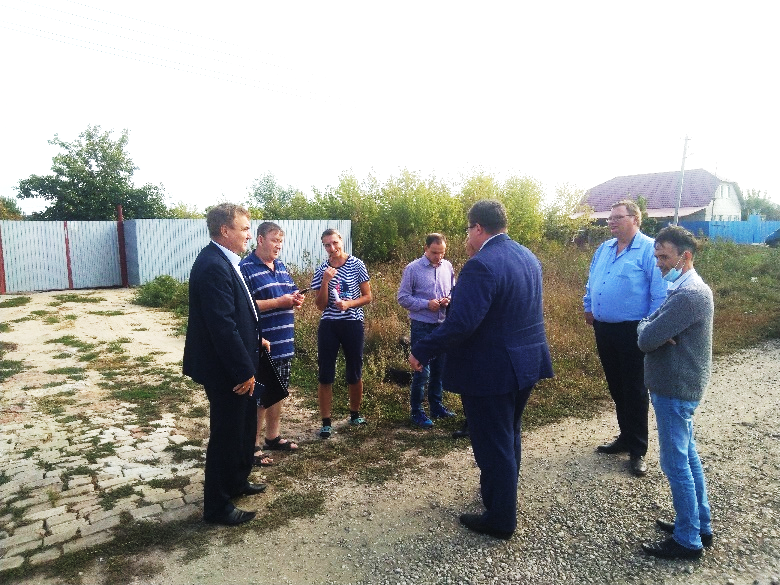 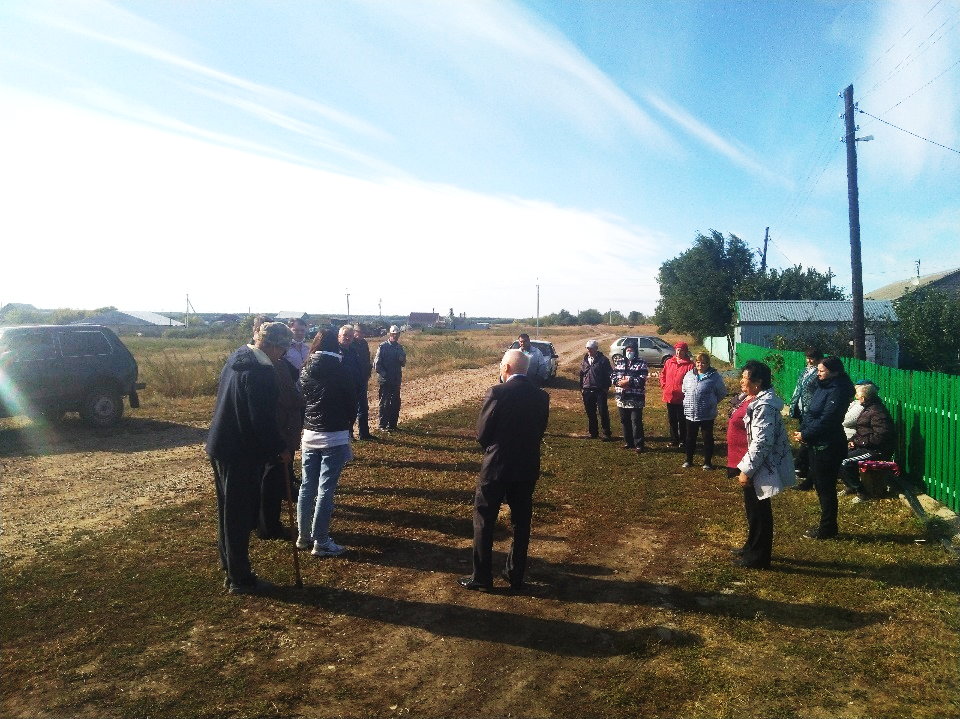 Выезды сотрудников аппарата Уполномоченного по правам человека по обращениям жителей г.о. Чапаевск и м.р. ПестравскийВ соответствии с частью 1 статьи 16 Закона Самарской области от 24.11.2000 № 45-ГД «Об Уполномоченном по правам человека в Самарской области» в 2021 году было направлено 6 рекомендаций относительно возможных и необходимых мер по восстановлению нарушенных прав и свобод. Рекомендации были направлены: 3 – в адрес Главы городского округа Самара Е.В. Лапушкиной2 – в адрес руководителя УФССП России по Самарской области З.Р. Муратова;1 – в адрес Главы городского округа Чапаевск В.В. Ащепкова.Кроме того, по результатам рассмотрения обращений граждан выявлялись факты, указывающие на необходимость совершенствования как регионального, так и федерального законодательства, в связи с чем Уполномоченный по правам человека направил в органы власти соответствующие предложения.В результате проведенной работы в 2021 году во взаимодействии с компетентными органами власти, учреждениями и общественными организациями удалось принять меры по реализации и восстановлению прав, в отношении более 1000 заявителей по индивидуальным обращениям, а также в отношении коллективных обращений.При рассмотрении обращений заявителям направлялись разъяснения действующего законодательства, а также полномочия и порядок обращения в органы государственной власти и местного самоуправления, оказывалась бесплатная юридическая помощь.№ п/пНаименование праваИтогоПроцент от общего количества Право на жилище (несогласие с тарифами, в том числе на ТКО, и качество ЖКУ, содержание жилищного фонда, переселение из непригодного жилья и пр.)106421,24%Право на социальное обеспечение63412,52%Право на охрану здоровья и медицинскую помощь54110,65%Права человека в судебной системе (в том числе при исполнении решений судов)54510,73%Право на благоприятную окружающую среду и комфортные условия обитания5119,84%Право человека в системе правоохранительных органов3857,58%Права человека в местах принудительного содержания3406,69%Право на собственность3015,93%Право на труд1472,76%Право на обращение в органы государственной власти1072,11%Права потребителей781,54%Право на гражданство, свободу передвижения и выбор места жительства771,52%Право на образование711,40%Право избирать и быть избранным330,65%Права человека в вооруженных силах320,63%Семейные правоотношения280,55%Право на свободу собраний20,04%Иные1843,64%ИтогоИтого50805080